1.pielikumsIepirkuma nolikumam, ID Nr.LDM 2016/01Tehniskā specifikācijaPretendentam jāveic sekojoši darbi:Metāla vai koka skapji 250 apmeklētājiem, izturīgi, slēdzami. Vidējais skolēnu skaits klasē – 25.Pretendents tehniskajā piedāvājumā var minēt papildus parametrus, kuri nepieciešami piedāvājuma izvērtēšanā, bet nav definēti tehniskajā specifikācijā.Datums: 				      Paraksts: _________________________________________Vārds, uzvārds: ____________________________Amats: ___________________________________Nr.p.k.Tehniskā specifikācijaRaksturlielumiSkaitsTehniskais piedāvājumsSkapis A1.Slēgti garderobes skapji četrām-piecām (4-5) klasēm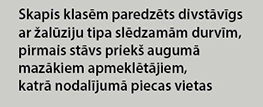 Prasības skapim:Krāsa – gaiši pelēka, NCS S 2500-N vai līdzīgaMateriāls – mitrumnoturīgsŽalūziju tipa nolaižamas durvis, slēdzamasVietu skaits – ne mazāk par 5 katrā nodalījumā16 gab.Skapis B2.Slēgti garderobes skapji individuālai lietošanai 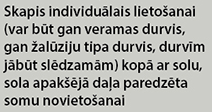 Prasības skapim:Krāsa – gaiši pelēka, NCS S 2500-N vai līdzīgaMateriāls – mitrumnoturīgsDurvis veramas vai žalūzijtipa, slēdzamasVietu skaits – 1Apakšējais nodalījums ar paceļamu/atveramuaugšējo plakni10 gab.